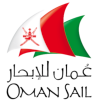 Notice No.1 From the TECHNICAL COMMITTEE49er / 49er FXEnsure that your Sail Numbers areTop 10 position in last World Championship OR your Class approved Personal number.The rest have to have the sail number matching their Hull ISAF/WS Plaque Number.Incorrect identification (sail number) shall NOT be event approved.CHAIRMAN – TECHNICAL COMMITTEE